Материалы для учителяСовременная система образования должна быть нацелена на главный жизненный приоритет, который неукоснительно присутствует в содержании общего образования, − безопасность человека. Дорожно-транспортные происшествия составляют одну из серьёзных проблем в нашем обществе, и при этом считается, что одна из причин этой проблемы заключается в недостаточной культуре участников дорожного движения, их недисциплинированности, несоблюдении правил дорожного движения.Дети как участники дорожного движения − пешеходы, пассажиры, в первую очередь, водители некоторых средств передвижения, во вторую очередь, − участвуя в дорожном движении, не должны ставить перед собой цель бороться с опасностью, а, обладая чувством самосохранения, уметь правильно оценивать дорожную ситуацию. Формируя культуру безопасного поведения на дороге у детей, необходимо постоянно в каждом из участников дорожного движения развивать понимание опасности на дороге, более требовательно относиться к соблюдению правил дорожного движения, разрушая иллюзии безопасности. Всему этому способствует продуманная система постоянного воспитания и обучения культурному, следовательно, безопасному поведению на дороге детей, особенно в возрасте от 12 до 14 лет.Для обеспечения безопасности дорожного движения обучение используется как средство умелого и комплексного подхода в воспитании ответственного участника движения, учитывая то, что именно в детстве закладываются основы сознательного отношения к безопасному поведению на дороге. Дети младшего и среднего возраста по-разному ведут себя в дорожных ситуациях. Благодаря своим психологическим особенностям они поверхностно и легкомысленно воспринимают требования соблюдения правил дорожного движения, беспечно относятся к переходу дороги, обладая малым практическим опытом и игровой увлечённостью.Профилактика предупреждения детского дорожно-транспортного травматизма основывается на обучении ситуациям, препятствующим нарушению правил дорожного движения. Организация обучения школьников направлена не только на приобретение теоретических знаний, формирование устойчивых практических умений и навыков безопасного поведения на улице и дороге, изучение и использование в практической деятельности правил для пешеходов, пассажиров, но и на формирование умений прогнозировать своё поведение как участника дорожного движения, умение освоить с учётом возрастных особенностей набор терминов и понятий, используемых в дорожном движении. Система обучения нацелена и на формирование у детей отрицательного отношения к нарушителям норм поведения и правил дорожного движения, развитие их самостоятельности и умения рационально организовывать свою деятельность в процессе дорожного движения, развитие логического и пространственного мышления, воображения и памяти.Важнейшими условиями обучения детей и подростков правилам дорожного движения и навыкам безопасного поведения на дорогах являются: регулярность занятий, их непрерывность, преемственность, систематичность.Основные акценты, используемые в процессе преподавания и изучения правил дорожного движения:- использовать для работы только те учебники и пособия, содержание которых не имеет никаких противоречий с действующими в РФ «Правилами дорожного движения». Поэтому педагогу нужно обязательно иметь официальное издание «Правил дорожного движения», которые утверждены Постановлением Совета министров − Правительства РФ от 23.10.93 № 1090 и введены в действия с 1 июля 1994 года (с учётом изменений и дополнений, внесённых постановлениями Правительства РФ);- учебные пособия, книги о ПДД, предназначенные для детей и учителей, изданные до 2000 года, действующим правилам не соответствуют. Использование их в качестве учебных и методических пособий не рекомендуется!Правила дорожного движения Российской Федерации(Постановление Совета министров – Правительства РФ № 1090 от 23.10.1993 г. в редакции от 30 июля 2014 года. Данная редакция правил дорожного движения вступила в силу с 12 августа 2014 года)Раздел 4. Обязанности пешеходов4.1. Пешеходы должны двигаться по тротуарам, пешеходным дорожкам, велопешеходным дорожкам, а при их отсутствии − по обочинам. Пешеходы, перевозящие или переносящие громоздкие предметы, а также лица, передвигающиеся в инвалидных колясках без двигателя, могут двигаться по краю проезжей части, если их движение по тротуарам или обочинам создаёт помехи для других пешеходов. При отсутствии тротуаров, пешеходных дорожек, велопешеходных дорожек или обочин, а также в случае невозможности двигаться по ним, пешеходы могут двигаться по велосипедной дорожке или идти в один ряд по краю проезжей части (на дорогах с разделительной полосой − по внешнему краю проезжей части). При движении по краю проезжей части пешеходы должны идти навстречу движения транспортных средств. Лица, передвигающиеся в инвалидных колясках без двигателя, ведущие мотоцикл, мопед, велосипед, в этих случаях должны следовать по ходу движения транспортных средств. При движении по обочинам или краю проезжей части в тёмное время суток или в условиях недостаточной видимости пешеходам рекомендуется иметь при себе предметы со световозвращающими элементами и обеспечивать видимость этих предметов водителями транспортных средств.4.2. Движение организованных пеших колонн по проезжей части разрешается только по направлению движения транспортных средств по правой стороне не более чем по четыре человека в ряд. Спереди и сзади колонны с левой стороны должны находиться сопровождающие с красными флажками, а в тёмное время суток и в условиях недостаточной видимости – с включёнными фонарями: спереди − белого цвета, сзади − красного. Группы детей разрешается водить только по тротуарам и пешеходным дорожкам, а при их отсутствии − и по обочинам, но лишь в светлое время суток и только в сопровождении взрослых.4.3. Пешеходы должны пересекать проезжую часть по пешеходным переходам, в том числе по подземным и надземным, а при их отсутствии – на перекрёстках по линии тротуаров или обочин. При отсутствии в зоне видимости перехода или перекрёстка разрешается переходить дорогу под прямым углом к краю проезжей части на участках без разделительной полосы и ограждений там, где она хорошо просматривается в обе стороны.4.4. В местах, где движение регулируется, пешеходы должны руководствоваться сигналами регулировщика или пешеходного светофора, а при его отсутствии − транспортного светофора.4.5. На нерегулируемых пешеходных переходах пешеходы могут выходить на проезжую часть после того как оценят расстояние до приближающихся транспортных средств, их скорость и убедятся, что переход будет для них безопасен. При пересечении проезжей части вне пешеходного перехода пешеходы, кроме того, не должны создавать помех для движения транспортных средств и выходить из-за стоящего транспортного средства или иного препятствия, ограничивающего обзорность, не убедившись в отсутствии приближающихся транспортных средств.4.6. Выйдя на проезжую часть, пешеходы не должны задерживаться или останавливаться, если это не связано с обеспечением безопасности движения. Пешеходы, не успевшие закончить переход, должны остановиться на линии, разделяющей транспортные потоки противоположных направлений. Продолжать переход можно, лишь убедившись в безопасности дальнейшего движения и с учётом сигнала светофора (регулировщика).4.7. При приближении транспортных средств с включённым проблесковым маячком (синего и красного цветов) и специальным звуковым сигналом пешеходы обязаны воздержаться от перехода проезжей части, а пешеходы, находящиеся на ней, должны незамедлительно освободить проезжую часть.4.8. Ожидать маршрутное транспортное средство и такси разрешается только на приподнятых над проезжей частью посадочных площадках, а при их отсутствии − на тротуаре или обочине. В местах остановок маршрутных транспортных средств, не оборудованных приподнятыми посадочными площадками, разрешается выходить на проезжую часть для посадки в транспортное средство лишь после его остановки. После высадки необходимо не задерживаясь освободить проезжую часть. При движении через проезжую часть к месту остановки маршрутного транспортного средства или от него пешеходы должны руководствоваться требованиями пунктов 4.4−4.7 Правил.При изучении раздела 4 «Обязанности пешеходов» необходимо помнить, что правила для пешеходов в действующих правилах сосредоточены не только в данном разделе. Пункты, прямо или косвенно относящиеся к пешеходам, имеются также в разделах: 6, 8, 11, 12, 13, 14, 16, 17.Раздел 5. Обязанности пассажиров5.1. Пассажиры обязаны:-при поездке на транспортном средстве, оборудованном ремнями безопасности, быть пристёгнутыми ими, а при поездке на мотоцикле − быть в застёгнутом мотошлеме;- посадку и высадку производить со стороны тротуара или обочины и только после полной остановки транспортного средства. Если посадка и высадка невозможны со стороны тротуара или обочины, они могут осуществляться со стороны проезжей части при условии, что это будет безопасно и не создаст помех другим участникам движения.5.2. Пассажирам запрещается:- отвлекать водителя от управления транспортным средством во время его движения;- при поездке на грузовом автомобиле с бортовой платформой стоять, сидеть на бортах или на грузе выше бортов;- открывать двери транспортного средства во время его движения.Раздел 6. Сигналы светофора и регулировщика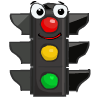 6.1. В светофорах применяются световые сигналы зелёного, жёлтого, красного и бело-лунного цвета. В зависимости от назначения сигналы светофора могут быть круглые, в виде стрелки (стрелок), силуэта пешехода или велосипеда и Х-образные. Светофоры с круглыми сигналами могут иметь одну или две дополнительные секции с сигналами в виде зелёной стрелки (стрелок), которые располагаются на уровне зелёного круглого сигнала.6.2. Круглые сигналы светофора имеют следующие значения:
- ЗЕЛЁНЫЙ СИГНАЛ разрешает движение;- ЗЕЛЁНЫЙ МИГАЮЩИЙ СИГНАЛ разрешает движение и информирует, что время его действия истекает и вскоре будет включён запрещающий сигнал (для информирования водителей о времени (в секундах), остающемся до конца горения зелёного сигнала, могут применяться цифровые табло);- ЖЁЛТЫЙ СИГНАЛ запрещает движение, кроме случаев, предусмотренных пунктом 6.14 Правил, и предупреждает о предстоящей смене сигналов;- ЖЁЛТЫЙ МИГАЮЩИЙ СИГНАЛ разрешает движение и информирует о наличии нерегулируемого перекрёстка или пешеходного перехода, предупреждает об опасности;- КРАСНЫЙ СИГНАЛ, в том числе мигающий, запрещает движение.- Сочетание красного и жёлтого сигналов запрещает движение и информирует о предстоящем включении зелёного сигнала.6.5. Если сигнал светофора выполнен в виде силуэта пешехода (велосипеда), то его действие распространяется только на пешеходов (велосипедистов). При этом зелёный сигнал разрешает, а красный запрещает движение пешеходов (велосипедистов). Для регулирования движения велосипедистов может использоваться также светофор с круглыми сигналами уменьшенного размера, дополненный прямоугольной табличкой белого цвета размером 200х200 мм с изображением велосипеда чёрного цвета.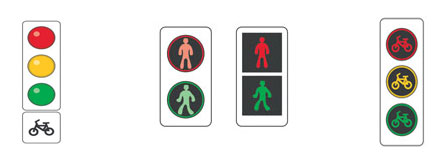 Раздел 22. Перевозка людей22.1. Перевозка людей в кузове грузового автомобиля должна осуществляться водителями, имеющими удостоверение на право управления транспортными средствами категории «С» (при перевозке более 8 человек, включая пассажиров в кабине, − категорий «С» и «Д») и стаж управления транспортными средствами данной категории более 3 лет.Примечание: Допуск военных водителей к перевозке людей на грузовых автомобилях осуществляется в установленном порядке.22.2. Перевозка людей в кузове грузового автомобиля с бортовой платформой разрешается, если он оборудован в соответствии с Основными положениями, при этом перевозка детей не допускается.22.3. Число перевозимых людей в кузове грузового автомобиля, а также салоне автобуса, осуществляющего перевозку на междугородном, горном, туристическом или экскурсионном маршруте, и при организованной перевозке группы детей не должно превышать количества оборудованных для сидения мест.22.4. Перед поездкой водитель грузового автомобиля должен проинструктировать пассажиров о порядке посадки, высадки и размещения в кузове. Начинать движение можно, только убедившись, что условия безопасной перевозки пассажиров обеспечены.22.5. Проезд в кузове грузового автомобиля с бортовой платформой, не оборудованной для перевозки людей, разрешается только лицам, сопровождающим груз или следующим за его получением, при условии, что они обеспечены местом для сидения, расположенным ниже уровня бортов.22.6. Организованная перевозка группы детей должна осуществляться в соответствии с настоящими Правилами, а также правилами, утверждаемыми Правительством Российской Федерации, в автобусе, обозначенном опознавательными знаками «Перевозка детей».22.7. Водитель обязан осуществлять посадку и высадку пассажиров только после полной остановки транспортного средства, а начинать движение только с закрытыми дверями и не открывать их до полной остановки.22.8. Запрещается перевозить людей:- вне кабины автомобиля (кроме случаев перевозки людей в кузове грузового автомобиля с бортовой платформой или в кузове-фургоне), трактора, других самоходных машин, на грузовом прицепе, в прицепе-даче, в кузове грузового мотоцикла и вне предусмотренных конструкцией мотоцикла мест для сидения;
- сверх количества, предусмотренного технической характеристикой транспортного средства.22.9. Перевозка детей допускается при условии обеспечения их безопасности с учётом особенностей конструкции транспортного средства. Перевозка детей до 12-летнего возраста в транспортных средствах, оборудованных ремнями безопасности, должна осуществляться с использованием детских удерживающих устройств, соответствующих весу и росту ребенка, или иных средств, позволяющих пристегнуть ребёнка с помощью ремней безопасности, предусмотренных конструкцией транспортного средства, а на переднем сиденье легкового автомобиля − только с использованием специальных детских удерживающих устройств. Запрещается перевозить детей до 12-летнего возраста на заднем сиденье мотоцикла.Первая медицинская помощь при ДТП2. Первоначальные действия на месте дорожно-транспортного происшествияЕсли случилось ДТП, в котором имеются пострадавшие, то действуйте по следующей общей схеме:2.1. Обеспечение безопасности на месте ДТП.Прежде, чем приступить к оказанию помощи, необходимо обозначить место происшествия, включив аварийную световую сигнализацию и выставив знак аварийной остановки. Знак аварийной остановки устанавливается на расстоянии не менее 15 метров от транспортного средства в населённых пунктах и 30 метров − вне населённых пунктов.Это необходимо сделать и для того, чтобы обезопасить пострадавших, а также лиц, оказывающих им помощь. Именно эту последовательность, регламентирует и п. 2.5 ПДД.Ваши действия должны быть продуманными. Всегда вначале оцените обстановку. Убедитесь в личной безопасности. Автомобиль с бензиновым двигателем сгорает за 5 мин. В этом случае реальна угроза взрыва. Неверные действия могут стоить жизни не только пострадавшему, но и лицам, оказывающим помощь. Всегда будьте внимательны на месте происшествия.На месте ДТП для исключения развития опасных последствий следует немедленно заглушить двигатель автомобиля. Многие современные транспортные средства оборудуются специальным устройством, блокирующим подачу топлива к двигателю при ДТП. Если разлит бензин, нужно обязательно отключить аккумулятор повреждённой машины.2.2. Вызов бригад скорой помощи и службы спасения на место ДТП.Вызывать скорую помощь и оказывать доврачебную помощь можно одновременно, хотя это будет возможно в том случае, когда на помощь могут прийти сразу несколько человек. В такой ситуации возможен вариант, когда один человек обозначает место происшествия, другой в это же время, находясь в безопасной зоне, вызывает скорую помощь. И затем они приступают к оказанию доврачебной помощи. Если помощь может оказать только один человек, то всегда следует начинать с обозначения места происшествия, затем одновременно оказывать помощь и вызывать врачей и спасателей. Рекомендуется внести в память мобильного телефона номера экстренных служб:«01» или «101» − пожарная охрана и спасатели;«02» или «102» − полиция; «03» или «103» − скорая медицинская помощь;«0911» − единый телефонный номер службы спасения;«112» − автоматизированная система вызова оперативных служб.При вызове экстренных служб необходимо говорить быстро, но чётко. Подготовьте ответы на следующие вопросы:- количество пострадавших и их пол (к каждому пострадавшему высылается отдельная бригада);- возраст пострадавших (если не знаете, то указывайте приблизительно: ребёнок, подросток, взрослый, молодой, среднего возраста, пожилой);- что произошло (ДТП и состояние пострадавших в общих чертах, например, без сознания, кровотечение и т. п.);- адрес (здесь важна максимальная точность и ориентиры для подъезда);- кто вызывает скорую помощь (оставьте свой номер телефона, так как, возможно, бригаде потребуется уточнить ваше местонахождение).Если пострадавшие зажаты в повреждённых транспортных средствах, то одновременно необходимо звонить в службу спасения, можно это сообщить и при вызове скорой помощи.В РФ за определёнными участками автодорог закреплены лечебные учреждения, и на трассах устанавливаются соответствующие дорожные знаки, которые обозначают ближайшее лечебно-профилактическое учреждение.Квалифицированную помощь пострадавшим может также оказать врач, проезжающий рядом с местом происшествия на личном автомобиле. На его автомобиле может быть установлен специальный опознавательный знак. В ряде случаев, когда выезд к месту происшествия бригады скорой помощи или спасателей затруднителен или ожидаемое время её прибытия слишком велико, что может привести к гибели пострадавшего, водитель − участник ДТП, который в состоянии управлять своим автомобилем (и техническое состояние автомобиля позволяет это делать), должен доставить пострадавшего в лечебное учреждение. Либо он может двигаться навстречу автомобилю скорой помощи или службы спасения для передачи пострадавшего, хотя наиболее оптимальным в такой ситуации будет транспортировка пострадавшего на любом другом транспортном средстве, проезжающем мимо места происшествия.Маршрутный лист обучающегося «Дом − школа − дом»Пояснительная запискаМаршрут движения обучающегося «Дом − школа − дом»  представляет собой схему и описание рекомендуемого пути движения обучающегося из дома в школу и обратно. Маршрутный лист разрабатывается обучающимся с помощью учителя, родителей и самостоятельно (для обучающихся 6−7-х классов). Каждый разрабатываемый маршрут может быть обсуждён в классе, где ученик – разработчик маршрутного листа − должен объяснить его содержание.Основная цель составления маршрутного листа − повысить безопасность движения школьника, обучить его ориентироваться в дорожных ситуациях на пути движения, обучить родителей, принимавших участие в составлении маршрутного листа, ориентированию в дорожной обстановке и предотвращению типичных опасностей.Основные рекомендации к разработке маршрутного листа1. В начале необходимо родителям или лицам, их замещающим, вместе с ребёнком пройти весь путь от дома до школы и обратно и наметить наиболее безопасный (рекомендуемый) вариант пути передвижения, отмечая более опасные (нерекомендуемые) варианты.При выборе безопасного варианта определяются места перехода улиц наиболее легкие и безопасные для ребёнка. Пешеходный переход со светофором более безопасный, чем пешеходный переход без светофора; улица и участки, где не затруднён осмотр проезжей части (нет густых кустов, деревьев, стоящих машин, особенно крупногабаритных), более безопасны, чем улица со стоящими машинами и другими предметами, закрывающими обзор и т. д.2. Выбрав вариант движения ребёнка, наносят его на схему расположения улиц от дома до школы. В случае если в маршрут входит поездка ребёнка на общественном транспорте, в схеме должно быть приведено расположение улиц вблизи дома (место посадки в общественный транспорт) и расположение улиц вблизи школы (место выхода из общественного транспорта и движения в школу).3. Далее на схеме выделяются участки повышенной опасности, требующие более подробного описания. Это, как правило, на пути «дом − школа»:- выход из дома и первый переход через улицу;- переход через улицу и перекрёстки;- посадка в общественный транспорт (остановка) и выход из него (если ребёнок пользуется автобусом, троллейбусом, трамваем);- последний переход через улицу и вход в школу.На пути «школа − дом» участки те же, но отмечается выход из школы и последний переход улицы и вход в дом, кроме того, выделяются участки повышенной опасности на нерекомендуемых вариантах движения, чтобы объяснить, в чём их опасность и почему они не рекомендуются.4. При выходе из дома часто обзор улицы может быть затруднён деревьями, кустами. Ребёнок переходит улицу в установленном месте, только внимательно её осмотрев. Переходить нужно шагом. Недопустимо бежать через дорогу, стараясь успеть на общественный транспорт. Из дома надо выйти заблаговременно, чтобы не спешить. Если на улице возможны стоящие машины, затрудняющие обзор, в описание перехода улицы вносятся соответствующие предостережения.5. Если переход не регулируется светофором, то в описание перехода вносят слова: когда приближается грузовик или автобус, сзади него может быть не видна другая машина. Машину лучше пропустить и, пропустив её, подождать, пока она отъедет подальше. Ведь когда машина близко, за ней могут быть не видны встречные машины.6. Если переход улицы регулируется светофором, необходимо записать: идти можно только на зелёный свет. Если горит красный или жёлтый свет − идти нельзя, даже если машины нет. При переходе на зелёный свет надо тоже наблюдать за обстановкой, замечать машины, которые в этот момент готовятся к повороту направо или налево, пересекая путь движения пешеходов.7. Для каждой улицы, которую приходится переходить, дается её характеристика: интенсивность движения машин, возможность появления машин из-за поворота; предметы, мешающие осмотру улицы; кусты, деревья, стоящие машины и т. д.8. В местах посадки в общественный транспорт делается запись: при подъезде автобуса (троллейбуса, трамвая) стоять отступив от края тротуара. Пока общественный транспорт не остановился, к двери не подходить! В последний момент при отправлении общественного транспорта не садиться − может прищемить дверями. Посадка осуществляется через переднюю дверь.9. В местах выхода из общественного транспорта сделать запись: заранее подготовиться к выходу. Не опаздывать при выходе − может прищемить дверями. Аккуратно выходить, чтобы не поскользнуться и не упасть. Если после выхода из общественного транспорта надо переходить улицу, делается запись: подождите, пока не отправится общественный транспорт! Из-за общественного транспорта выходить крайне опасно. Подойдите к перекрёстку (пешеходному переходу) и внимательно осмотрите проезжую часть дороги!10. Перед переходом улицы, на которой стоит школа, можно встретить одноклассников и отвлечься от обзора за дорогой. Делается запись: перед переходом внимательно осмотреть улицу. Переходить только шагом, разговоры прекратить!11. У выхода из школы делается запись: переход только шагом! Большая часть происшествий возникает во время выхода детей из школы. Поэтому будьте особенно внимательны!12. Отдельного описания требует переход улицы, на которой стоит дом. Часто дети бегут к дому, плохо осматривая улицу. Есть возможность увидеть родных или знакомых, что способствует пересечению дороги бегом. Не спешите к дому! Переходите только шагом. Внимательно осмотрите улицу. Будьте особо осторожны, если есть кусты, деревья, стоящие машины!13. При оформлении маршрута на бланке сплошной линией со стрелкой и цифрой «1» над линией обозначается путь движения из дома в школу, путь из школы домой обозначается так же, только над линией ставится цифра «2».Не рекомендуемый (но возможный) путь движения обозначается пунктирной линией.Для каждой улицы, которую приходится переходить школьнику, делаются две записи «Характеристика улицы» (с точки зрения её опасности) и «Советы по переходу улицы».Порядок использования маршрута «Дом − школа − дом»1. После составления маршрута родители или лица, их замещающие, сопровождая ребёнка в школу и обратно, добиваются практического овладения ребёнком методов безопасного движения по маршруту, понимания им всех опасностей, которые изложены в разработанном маршруте.2. Сопровождая ребёнка-обучающегося, родители или лица, их замещающие, отрабатывают:- привычку заблаговременного выхода из дома, перехода улицы только шагом, строго под прямым углом, не наискосок, тщательного осмотра дороги перед переходом, даже если она пустынна;- сдержанность и осторожность при движении через дорогу для посадки в общественный транспорт − никакой спешки!- осторожность при посадке и при выходе из общественного транспорта;- особую осторожность при возвращении домой, особенно, если дом на противоположной стороне улицы.Крайне важно добиваться, чтобы любой предмет, мешающий осмотреть улицу, сам по себе рассматривался школьниками как сигнал опасности.Движение в школу используется как учебная программа по отработке навыков наблюдения и оценки обстановки.3. Самостоятельное движение обучающегося в школу и обратно возможно лишь после того, как будут отработаны правила передвижения, изложенные в маршрутном листе.4. При передвижении детей с дефектами зрения, в частности, пользующихся очками, необходимо акцентировать их внимание на умение вовремя заметить машину или мотоцикл и оценить скорость и направление движения.Полезные ссылки:1. Участники дорожного движения http://77.gibdd.ru/2. Профилактика предупреждения детского дорожно-транспортного травматизма http://deti.gibdd.ru/3. Классные часы http://www.klassnye-chasy.ru/po-pravilam-dorozhnogo-dvizheniya